Win a £5 voucher to spend at the book fair(5 vouchers up for grabs)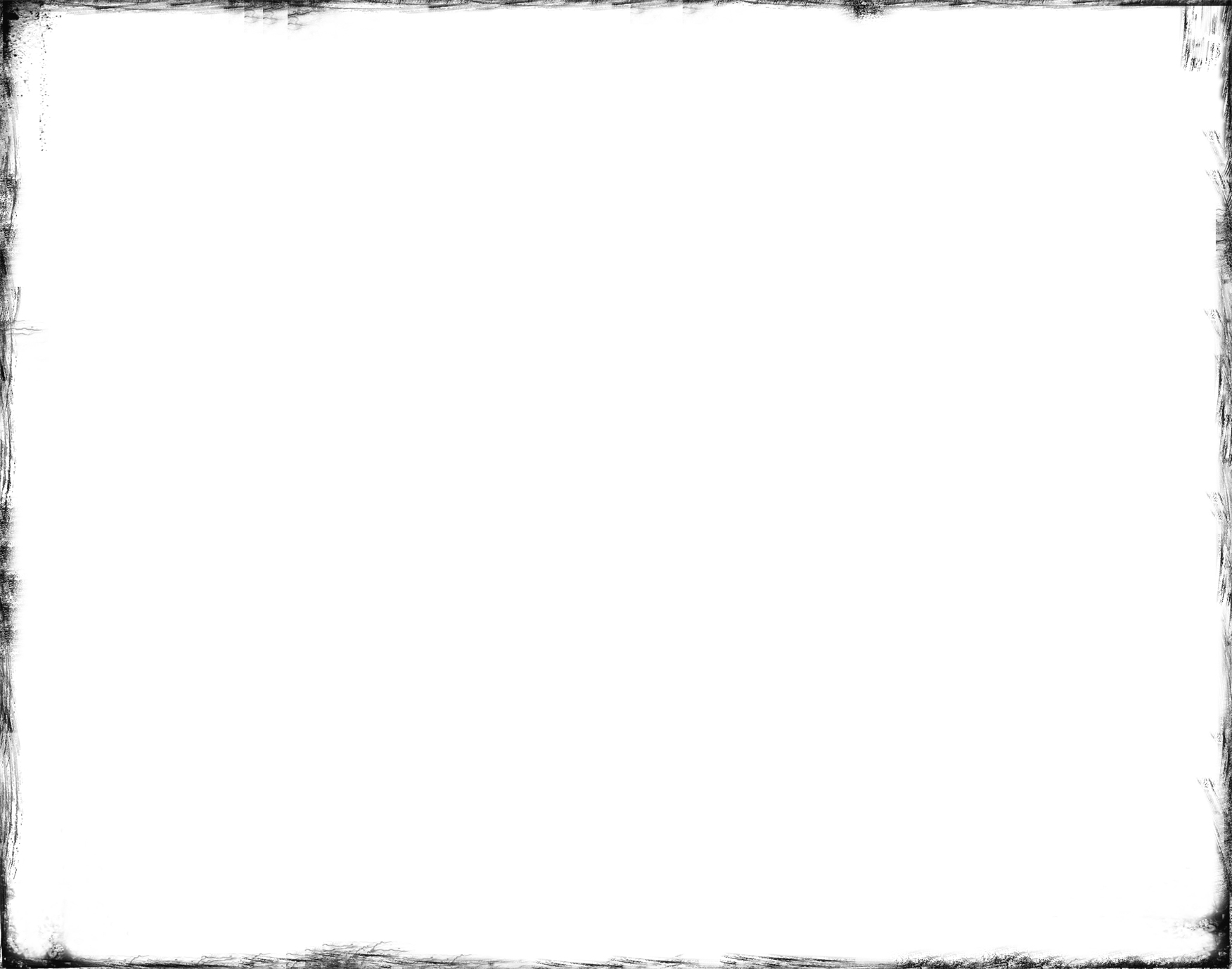 